Муниципальное бюджетное общеобразовательное учреждение«Средняя общеобразовательная школа №1 п. Смидович»Рабочая программа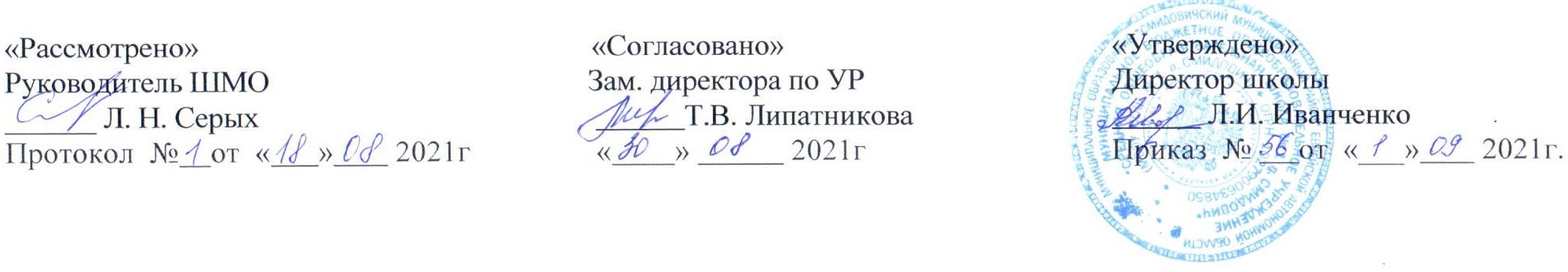 по изобразительному искусствудля 7 класса(уровень базовый)Учитель:  Глухова Наталья Анатольевна Квалификационная категория: первая на 2021-2022 учебный годОГЛАВЛЕНИЕ1. Нормативные документы2. Планируемые результаты3. Содержание учебного предмета4. Тематическое планирование с учетом рабочей программы воспитания5. Календарно-тематическое планированиеНормативные документыРабочая программа  составлена на основе нормативно-правовых документах:1. Федеральный закон от 29.12.2013 № 273-ФЗ «Об образовании в Российской Федерации». 2. Приказ от Минпросвещения России от 28.08.2020 № 442 «Об утверждении Порядка организации и осуществления образовательной деятельности по основным общеобразовательным программам – образовательным программам начального общего, основного общего и средне общего образования».3. Приказ Минобрнауки России от 17.12.2010 № 1897 «Об утверждении федерального государственного образовательного стандарта основного общего образования»4.  Постановление Главного государственного санитарного врача РФ от 28.09.2020 № 28 «Об утверждении санитарных правил СП 2.4.3648-20 «Санитарно-эпидемиологические требования к организации воспитания и обучения, отдыха и оздоровления детей и молодежи».5.  Приказ Минпросвещения России от 20.05.2020  № 254 «Об утверждении федерального перечня учебников, допущенных к использованию при реализации имеющих государственную аккредитацию образовательных программ начального общего, основного общего, среднего общего образования организациями, осуществляющими образовательную деятельность».6. Примерная основная общеобразовательная программа основного общего образования, одобренная решением федерального учебно-методического объединения по общему образованию (протокол от 8 апреля 2015 г. №1/15)7. Рабочая программа по учебному предмету «Изобразительное искусство» для обучающихся 7-х классов разработана на основе программы по изобразительному искусству для общеобразовательных учреждений под редакцией Неменского Б.М.,  М., «Просвещение», 2014 г.Учебник: Изобразительное искусство. Дизайн и архитектура в жизни человека. 7 класс: учеб. для общеобразоват. организаций / А.С. Питерских, Г.Е. Гуров; под ред. Б.М. Неменского.- 2-е изд.- М.: Просвещение, 2014. 8.  Учебный план школы на 2021-2022 учебный год.Соответствует требованиям федерального государственного образовательного стандарт основного общего образования, учебному плану образовательного учреждения на 2021-2022 учебный год, учебному годовому графику на 2021-2022 учебный год.2. Планируемые результатыЛичностные, метапредметные, предметные результаты освоения учебного предмета.Личностные результаты:Личностные результаты отражаются в индивидуальных качественных свойствах учащихся, которые они должны приобрести в процессе освоения учебного предмета «Изобразительное искусство»:воспитание российской гражданской идентичности: патриотизма, любви и уважения к Отечеству, чувства гордости за свою Родину, прошлое и настоящее многонационального народа России; осознание своей этнической принадлежности, знание культуры своего народа, своего края, основ культурного наследия народов России и человечества; усвоение гуманистических, традиционных ценностей многонационального российского общества, ценностно-смысловых установок, отражающих личностные и гражданские позиции в деятельности;формирование ответственного отношения к учению, готовности и способности обучающихся к саморазвитию и самообразованию на основе мотивации к обучению и познанию;формирование целостного мировоззрения, учитывающего культурное, языковое, духовное многообразие современного мира, системы значимых социальных и межличностных отношений;формирование осознанного, уважительного и доброжелательного отношения к другому человеку, его мнению, мировоззрению, культуре; готовности и способности вести диалог с другими людьми и достигать в нем взаимопонимания;развитие морального сознания и компетентности в решении моральных проблем на основе личностного выбора, формирование нравственных чувств и нравственного  поведения,осознанного и ответственного отношения к собственным поступкам;формирование коммуникативной компетентности в общении и сотрудничестве со сверстниками, взрослыми в процессе образовательной, творческой деятельности;осознание значения семьи в жизни человека и общества, принятие ценности семейной жизни, уважительное и заботливое отношение к членам своей семьи;развитие эстетического сознания через освоение художественного наследия народов России и мира, творческой деятельности эстетического характера.Метапредметные результаты:Метапредметные результаты характеризуют уровень сформированности универсальных способностей учащихся, проявляющихся в познавательной и практической  творческой деятельности:умение самостоятельно определять цели своего обучения, ставить и формулировать для себя новые задачи в учёбе и познавательной деятельности, развивать мотивы и интересы своей познавательной деятельности;умение самостоятельно планировать пути достижения целей, в том числе альтернативные, осознанно выбирать наиболее эффективные способы решения учебных и познавательных задач;умение соотносить свои действия с планируемыми результатами, осуществлять контроль своей деятельности в процессе достижения результата, определять способы действий в рамках предложенных условий и требований, корректировать свои действия в соответствии с изменяющейся ситуацией;умение оценивать правильность выполнения учебной задачи, собственные возможности ее решения;владение основами самоконтроля, самооценки, принятия решений и осуществления осознанного выбора в учебной и познавательной деятельности;умение организовывать учебное сотрудничество и совместную деятельность с учителем и сверстниками; работать индивидуально и в группе: находить общее решение и разрешать конфликты на основе согласования позиций и учета интересов; формулировать, аргументировать и отстаивать свое мнение.Познавательные универсальные учебные действияумение осуществлять поиск необходимой информации для выполнения учебных заданий;умение создавать, применять и преобразовывать знаки и символы, модели и схемы для решения учебных и познавательных задач;умение осуществлять логические учебные действия: давать определение понятиям,обобщать понятия (осуществлять логическую операцию перехода от видовых признаков к родовому понятию, от понятия с меньшим объёмом к понятию с большим объёмом),осуществлять логическую операцию установления родовидовых отношений, ограничение понятия,осуществлять сравнение, классификацию, самостоятельно выбирая основания и критерии для указанных логических операций, устанавливать причинно-следственные связи,строить логическое рассуждение, делать умозаключение (индуктивное, дедуктивное и по аналогии) и выводы;умение формулировать проблемы и определять способы их решенияРегулятивные УУДцелеполагание: умение самостоятельно определять цели своего обучения, ставить и формулировать для себя новые задачи в учёбе и познавательной деятельности, развивать мотивы и интересы своей познавательной деятельностипланирование: умение самостоятельно планировать пути достижения целей, осознанно выбирать наиболее эффективные способы решения учебных и познавательных задачконтроль: умение соотносить свои действия с планируемыми результатами, осуществлять контроль своей деятельности в процессе достижения результатакоррекция: умение корректировать свои действия в соответствии с изменяющейся ситуациейоценка: умение оценивать правильность выполнения учебной задачи, собственные возможности её решения.Коммуникативные УУДумение учитывать разные мнения и согласовывать различные позиции;умение формулировать, аргументировать и отстаивать своё мнение;умение организовывать и планировать учебное сотрудничество с учителем и сверстниками, работать в группе:определять цели и функции участников, способы взаимодействия; задавать вопросы, необходимые для организации сотрудничества с партнёром; находить общее решение и разрешать конфликты на основе согласования позиций и учёта интересов; осуществлять контроль, коррекцию, оценку действий партнёра;умение осознанно использовать речевые средства в соответствии с задачей коммуникации;владение монологической формой речи;владение диалогической формой речи.Предметные результаты:Предметные  результаты характеризуют опыт учащихся в художественно-творческой деятельности, который приобретается и закрепляется в процессе освоения учебного предмета:формирование основ художественной культуры обучающихся как части их общей духовной культуры, как особого способа познания жизни и средства организации общения;развитие эстетического, эмоционально-ценностного видения окружающего мира;развитие наблюдательности, способности к сопереживанию, зрительной памяти, ассоциативного мышления, художественного вкуса и творческого воображения;развитие визуально-пространственного мышления как формы эмоционально-ценностного освоения мира, самовыражения и ориентации в художественном и  нравственном пространстве культуры;освоение художественной культуры во всем многообразии ее видов, жанров и стилей как материального выражения духовных ценностей, воплощенных в пространственных формах (фольклорное художественное творчество разных народов, классические произведения отечественного и зарубежного искусства, искусство современности);воспитание уважения к истории культуры своего Отечества, выраженной в архитектуре, изобразительном искусстве, в национальных образах предметно-материальной и пространственной среды, в понимании красоты человека;приобретение опыта создания художественного образа в разных видах и жанрах визуально-пространственных искусств: изобразительных (живопись, графика, скульптура), декоративно-прикладных, в архитектуре и дизайне; приобретение опыта работы над визуальным образом в синтетических искусствах (театр и кино);приобретение опыта работы различными художественными материалами и в разных техниках в различных видах визуально- пространственных искусств, в специфических формах художественной деятельности, в том числе базирующихся на ИКТ(видеозапись, компьютерная графика, мультипликация и анимация);развитие потребности в общении с произведениями изобразительного искусства, - освоение практических умений и навыков восприятия, интерпретации и оценки произведений искусства; формирование активного отношения к традициям художественной культуры как смысловой, эстетической и личностно-значимой ценности;осознание значения искусства и творчества в личной и культурной самоидентификации личности;развитие индивидуальных творческих способностей обучающихся, формирование устойчивого интереса к творческой деятельности. 3. Содержание учебного предмета4. Тематическое планирование с учетом рабочей программы воспитания5. Календарно-тематическое планирование «Изобразительное искусство» 7 классУчебно-методическое обеспечение образовательного процессаДля учеников:учебник: – А.С. Питерских, Г.Е. Гуров «Изобразительное искусство. Дизайн и архитектура в жизни человека: учебник 7 кл. / под ред. Б. М. Неменского. – М.: Просвещение, 2014г.Для учителя:учебник: – А.С. Питерских, Г.Е. Гуров «Изобразительное искусство. Дизайн и архитектура в жизни человека: учебник 7 кл. / под ред. Б. М. Неменского. – М.: Просвещение, 2014г.Изобразительное искусство. Рабочие программы. Предметная линия учебников под редакцией Б.М.Неменского. 5-9 классы: пособие для учителей общеобразовательных учреждений/ Б.М.Неменский, Л.А.Неменская, Н.А.Горяева, А.С.Питерских. – М.: Просвещение, 2011г.Клочкова И.Н. «Поурочное планирование с мультимедийным сопровождением, изобразительное искусство 7 класс», Волгоград: Учитель, 2014г.;Диск DVDДополнительный материал для учителя:О.В.Павлова, Изобразительное искусство: 5-7классы. Терминологические диктанты, кроссворды, тесты…– Волгоград: Учитель, 2009г.;О.В.Свиридова, Изобразительное искусство: 5-8 классы. Проверочные и контрольные тесты– Волгоград: Учитель, 2009г.;- презентации по темам, созданные самостоятельно;- схемы по правилам рисования предметов, растений, деревьев, животных, птиц, человека; - дидактический раздаточный материал;- трафареты по ИЗО.- Алехин А.Д. Когда начинается художник: книга для учащихся / Москва, Просвещение, 1994г.- Порте П. Учимся рисовать человека / Москва: ООО «Мир книги», 2005г. («Учимся рисовать окружающий мир», «Учимся рисовать диких животных», «Учимся рисовать от А до Я»).- Ушакова О.Д. Великие художники: справочник школьника / Спб, издательский Дом «Литера», 2004г.Основное содержание по темам Характеристика основных видов деятельностиАрхитектура и дизайн – конструктивные искусства в ряду пространственных искусств.ХУДОЖНИК – ДИЗАЙН – АРХИТЕКТУРА. Искусство композиции – основа дизайна и архитектуры. – 8 ч.Основы композиции в конструктивных искусствах.Прямые линии и организация пространства.Цвет – элемент композиционного творчества. Свободные формы: линии и тоновые пятна.Буква – строка – текст. Искусство шрифта.Композиционные основы макетирования в графическом дизайне.В бескрайнем море книг и журналов. Многообразие форм графического дизайна.Находить в окружающем рукотворном мире примеры плоскостных и объёмно-пространственных композиций.Выбирать способы компоновки композиции и составлять различные плоскостные композиции из 1-4 и более простейших форм (прямоугольников), располагая их по принципу симметрии или динамического равновесия.Добиваться эмоциональной выразительности (в практической работе), применяя композиционную доминанту и ритмическое расположение элементов.Понимать и передавать в учебных работах движение, статику и композиционный ритм.Понимать и объяснять, какова роль прямых линий в организации пространства.Использовать прямые линии для связывания отдельных элементов в единое композиционное целое или, исходя из образного замысла, членить композиционное пространство при помощи линий.Понимать роль цвета в конструктивных искусствах.Различать технологию использования цвета в живописи и в конструктивных искусствах.Применять цвет в графических композициях как акцент или доминанту.Понимать роль свободных форм (линий и тоновых пятен) в конструктивных искусствах.Применять свободные формы в графических композициях.Понимать букву как исторически сложившееся обозначение звука.Различать «архитектуру» шрифта и особенности шрифтовых гарнитур.Применять печатное слово, Типографскую строку в качестве элементов графической Композиции.Понимать и объяснять образно-информационную цельность синтеза слова и изображения в плакате и рекламе.Создавать творческую работу в материале.Понимать и объяснять образно-информационную цельность синтеза слова и изображения в плакате и рекламе.Создавать творческую работу в материале.Узнавать элементы, составляющие конструкцию и художественное оформление книги, журнала.Выбирать и использовать различные способы компоновки книжного и журнального разворота.В МИРЕ ВЕЩЕЙ И ЗДАНИЙ. Художественный язык конструктивных искусств. – 8 ч.Объект и пространство. От плоскостного изображения к объёмному макету.Взаимосвязь объектов в архитектурном макете. Композиционная организация пространства.Конструкция: часть и целое. Здание как сочетание различных объёмов. Понятие модуля.Важнейшие архитектурные элементы здания.Красота и целесообразность. Вещь как сочетание объёмов и образ времени.Форма и материал. Роль и значение материала в конструкции.Цвет в архитектуре и дизайне. Роль цвета в формотворчестве.Развивать пространственное воображение.Понимать плоскостную композицию как возможное схематическое изображение объёмов при взгляде на них сверху.Осознавать чертёж как плоскостное изображение объёмов, когда точка - вертикаль, круг - цилиндр, шар и т. д.Применять в создаваемых пространственных композициях доминантный объект и вспомогательные соединительные элементы.Анализировать композицию объёмов, составляющих общий облик, образ современной постройки.Осознавать взаимное влияние объёмов и их сочетаний на образный характер постройки.Понимать и объяснять взаимосвязь выразительности и целесообразности конструкции.Овладевать способами обозначения на макете рельефа местности и природных объектов.Использовать в макете фактуру плоскостей фасадов для поиска композиционной выразительности.Понимать и объяснять структуру различных типов зданий, выявлять горизонтальные, вертикальные, наклонные элементы, входящие в них.Применять модульные элементы в создании эскизного макета дома.Анализировать композицию объёмов, составляющих общий облик, образ современной постройки.Осознавать взаимное влияние объёмов и их сочетаний на образный характер постройки.Понимать и объяснять взаимосвязь выразительности и целесообразности конструкции.Овладевать способами обозначения на макете рельефа местности и природных объектов.Использовать в макете фактуру плоскостей фасадов для поиска композиционной выразительности.Понимать и объяснять структуру различных типов зданий, выявлять горизонтальные, вертикальные, наклонные элементы, входящие в них.Применять модульные элементы в создании эскизного макета дома.Иметь представление и рассказывать о главных архитектурных элементах здания, их изменениях в процессе исторического развития.Создавать разнообразные творческие работы (фантазийные конструкции) в материале.Понимать общее и различное во внешнем облике вещи и здания, уметь выявлять сочетание объёмов, образующих форму вещи.Осознавать дизайн вещи одновременно как искусство и как социальное проектирование, уметь объяснять это.Определять вещь как объект, несущий отпечаток дня сегодняшнего и вчерашнего.Создавать творческие работы в материале.Понимать и объяснять, в чём заключается взаимосвязь формы и материала.Развивать творческое воображение, создавать новые фантазийные или утилитарные функции для старых вещейПолучать представления о влиянии цвета на восприятие формы объектов архитектуры и дизайна, а также о том, какое значение имеет расположение цвета в пространстве архитектурно-дизайнерского объекта.Понимать и объяснять особенности цвета в живописи, дизайне, архитектуре.Выполнять коллективную творческую работу по теме.ГОРОД И ЧЕЛОВЕК. Социальное значение дизайна и архитектуры в жизни человека. – 11 ч.Город сквозь времена и страны. Образы материальной культуры прошлого.Город сегодня и завтра. Пути развития современной архитектуры и дизайна.Живое пространство города. Город, микрорайон, улица.Вещь в городе и дома. Городской дизайн.Интерьер и вещь в доме. Дизайн пространственно-вещной среды интерьера.Природа и архитектура. Организация архитектурно-ландшафтного пространства.Ты – архитектор! Замысел архитектурного проекта и его осуществление.Иметь общее представление и рассказывать об особенностях архитектурно-художественных стилей разных эпох.Понимать значение архитектурно-пространственной композиционной доминанты во внешнем облике города.Создавать образ материальной культуры прошлого в собственной творческой работе.Осознавать современный уровень развития технологий и материалов, используемых в архитектуре и строительстве.Понимать значение преемственности в искусстве архитектуры и искать собственный способ «примирения» прошлого и настоящего в процессе реконструкции городов.Выполнять в материале разнохарактерные практические творческие работы.Рассматривать и объяснять планировку города как способ оптимальной организации образа жизни людей.Создавать практические творческие работы, развивать чувство композиции.Осознавать и объяснять роль малой архитектуры и архитектурного дизайна в установке связи между человеком и архитектурой, в проживании городского пространства.Иметь представление об историчности и социальности интерьеров прошлого.Создавать практические творческие работы в техниках коллажа, дизайн-проектов.Проявлять творческую фантазию, выдумку, находчивость, умение адекватно оценивать ситуацию в процессе работы.Учиться понимать роль цвета, фактур и вещного наполнения интерьерного пространства общественных мест (театр, кафе, вокзал, офис, школа и пр.), а также индивидуальных помещений.Создавать практические творческие работы с опорой на собственное чувство композиции и стиля, а также на умение владеть различными художественными материалами.Понимать эстетическое и экологическое взаимное существование природы и архитектуры.Приобретать общее представление о традициях ландшафтно-парковой архитектуры.Использовать старые и осваивать новые приёмы работы с бумагой, природными материалами в процессе макетирования архитектурно-ландшафтных объектов (лес, водоём, дорога, газон и т. д.).Совершенствовать навыки коллективной работы над объёмно-пространственной композицией.Развивать и реализовывать в макете своё чувство красоты, а также художественную фантазию в сочетании с архитектурно-смысловой логикой.ЧЕЛОВЕК В ЗЕРКАЛЕ ДИЗАЙНА И АРХИТЕКТУРЫ.Образ жизни и индивидуальное проектирование. – 7 ч.Мой дом – мой образ жизни. Скажи мне, как ты живёшь, и я скажу, какой у тебя дом.Интерьер, который мы создаём.Пугало в огороде, или… Под шёпот фонтанных струй.Мода, культура и ты. Композиционно-конструктивные принципы дизайна одежды.Встречают по одёжке. Дизайн современной одежды.Автопортрет на каждый день. Грим и причёска в практике дизайна.Моделируя себя – моделируешь мир.Осуществлять в собственном архитектурно-дизайнерском проекте как реальные, так и фантазийные представления о своём будущем жилище.Учитывать в проекте инженерно-бытовые и санитарно-технические задачи.Проявлять знание законов композиции и умение владеть художественными материалами.Понимать и объяснять задачи зонирования помещения и уметь найти способ зонирования.Отражать в эскизном проекте дизайна интерьера своей собственной комнаты или квартиры образно-архитектурный композиционный замысел.Узнавать о различных вариантах планировки дачной территории.Совершенствовать приёмы работы с различными материалами в процессе создания проекта садового участка.Применять навыки сочинения объёмно-пространственной композиции в формировании букета по принципам икебаны.Приобретать общее представление о технологии создания одежды.Понимать, как применять законы композиции в процессе создания одежды (силуэт, линия, фасон), использовать эти законы на практике.Осознавать двуединую природу моды как нового эстетического направления и как способа манипулирования массовым сознанием.Использовать графические навыки и технологии выполнения коллажа в процессе создания эскизов молодёжных комплектов одежды.Создавать творческие работы, проявлять фантазию, воображение, чувство композиции, умение выбирать материалы.Понимать и объяснять, в чём разница между творческими задачами, стоящими перед гримёром и перед визажистом.Ориентироваться в технологии нанесения и снятия бытового и театрального грима.Уметь воспринимать и пони мать макияж и причёску как единое композиционное целое.Вырабатывать чёткое ощущение эстетических и этических границ применения макияжа и стилистики причёски в повседневном быту. Создавать практические творческие работы в материале. Понимать имидж-дизайн как сферу деятельности, объединяющую различные аспекты моды, визажистику, парикмахерское дело, ювелирную пластику, фирменный стиль и т. д., определяющую поведение и контакты человека в обществе.Объяснять связи имидж-дизайна с публичностью, технологией социального поведения, рекламой, общественной деятельностью и политикой.Создавать творческую работу в материале, активно проявлять себя в коллективной деятельности.Понимать и уметь доказывать, что человеку прежде всего нужно «быть», а не «казаться».Уметь видеть искусство вокруг себя, обсуждать практические творческие работы, созданные в течение учебного года.№Наименование темыВсего часовИз нихИз нихИз нихАрхитектура и дизайн – конструктивные искусства в ряду пространственных искусств.Архитектура и дизайн – конструктивные искусства в ряду пространственных искусств.Контрольных работСамостоятельных работЛабораторных (практических)1ХУДОЖНИК – ДИЗАЙН – АРХИТЕКТУРА. Искусство композиции – основа дизайна и архитектуры. – 8 ч.   8112В МИРЕ ВЕЩЕЙ И ЗДАНИЙ. Художественный язык конструктивных искусств.   8113ГОРОД И ЧЕЛОВЕК. Социальное значение дизайна и архитектуры в жизни человека. –   11114ЧЕЛОВЕК В ЗЕРКАЛЕ ДИЗАЙНА И АРХИТЕКТУРЫ.Образ жизни и индивидуальное проектирование. –    711итогоитого3444№ТемаМодуль воспитательной программы «Школьный урок»Количество часов Контрольные работы1ХУДОЖНИК – ДИЗАЙН – АРХИТЕКТУРА День знаний.День «профессии –дизайнера и архитектора».112В МИРЕ ВЕЩЕЙ И ЗДАНИЙ.«Чудеса своими руками» -итоговый урок по разделу113ГОРОД И ЧЕЛОВЕК. «Урок проект:«За страницамиучебников».114ЧЕЛОВЕК В ЗЕРКАЛЕ ДИЗАЙНА И АРХИТЕКТУРЫ.Создание альбома эскизов дизайнерских и архитектурных проектов,  нашего класса11итогоитогоитого44№п/пТема урокаПо фактуПланируемая датаРаздел 1. Архитектура и дизайн – конструктивные искусства в ряду пространственных искусств. Мир, который создаёт человек
Художник – дизайн – архитектура. Искусство композиции – основа дизайна и архитектуры (8 ч)1Основы композиции в конструктивных искусствах. Гармония, контраст и эмоциональная выразительность плоскостной композиции.2Прямые линии и организация пространства.3Цвет-элемент композиционного творчества4Свободные формы: линии и пятна.5Буква-строка-текст. Искусство шрифта.6Когда текст и изображение вместе. Композиционные основы макетирования в полиграфическом дизайне7Когда текст и изображение вместе. Композиционные основы макетирования в полиграфическом дизайне.8В бескрайнем море книг и журналов. Многообразие форм графического дизайна.Раздел 2. В мире вещей и зданий. Художественный язык конструктивных искусств (8 ч)Раздел 2. В мире вещей и зданий. Художественный язык конструктивных искусств (8 ч)9Объект и пространство. От плоскостного изображения к объёмному макету10Взаимосвязь объектов в архитектурном макете. Композиционная организация пространства11Конструкция: часть и целое. Здание как сочетание различных объёмов. Понятие модуля12Конструкция: часть и целое. Важнейшие архитектурные элементы здания13Красота и целесообразность. Вещь как сочетание объёмов и образ времени14Красота и целесообразность. Вещь как сочетание объёмов и образ времени15Форма и материал. Роль и значение материала в конструкции16Цвет в архитектуре и дизайне. Роль цвета в формотворчествеРаздел 3. Город и человек. Социальное значение дизайна и архитектуры в жизни человека (11 ч)17Город сквозь времена и страны. Образы материальной культуры прошлого18Город сегодня и завтра. Пути развития современной архитектуры и дизайна19Живое пространство города. Город, микрорайон, улица20Живое пространство города. Город, микрорайон, улица21Вещь в городе и дома. Городской дизайн22Интерьер и вещь в доме. Дизайн пространственно-вещной среды интерьера23Интерьер и вещь в доме. Дизайн пространственно-вещной среды интерьера24Природа и архитектура25Природа и архитектура26Ты – архитектор! Замысел архитектурного проекта и его осуществление27Ты – архитектор! Замысел архитектурного проектаи его осуществлениеРаздел 4. Человек в зеркале дизайна и архитектуры. Образ жизни и индивидуальное проектирование (7 ч)Раздел 4. Человек в зеркале дизайна и архитектуры. Образ жизни и индивидуальное проектирование (7 ч)28Мой дом – мой образ жизни. Скажи мне, как ты живёшь, и я скажу, какой у тебя дом29Интерьер, который мы создаём30Пугало в огороде, или… Под шёпот фонтанных струй31Мода, культура и ты. Композиционно-конструктивные принципы дизайна одежды32Встречают по одёжке. Дизайн современной одежды33Автопортрет на каждый день. Грим и причёска в практике дизайна34Моделируя себя – моделируешь мир